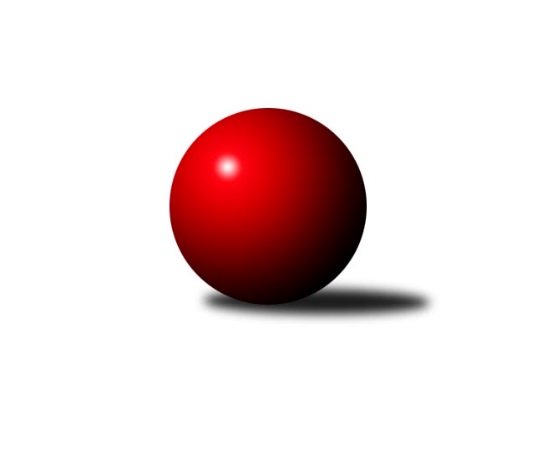 Č.12Ročník 2019/2020	16.1.2020Nejlepšího výkonu v tomto kole: 1813 dosáhlo družstvo: TJ Sparta Kutná Hora CStředočeský krajský přebor II. třídy 2019/2020Výsledky 12. kolaSouhrnný přehled výsledků:TJ Sparta Kutná Hora C	- TJ Sokol Brandýs nad Labem B	6:0	1813:1616	6.0:2.0	15.1.TJ Sokol Kostelec nad Černými lesy C	- KK Kosmonosy C	1:5	1559:1626	2.5:5.5	16.1.TJ Sokol Kostelec nad Černými lesy D	- TJ Sokol Kostelec nad Černými lesy B	2:4	1573:1578	4.0:4.0	16.1.Tabulka družstev:	1.	KK Kosmonosy C	12	11	0	1	58.0 : 14.0 	69.0 : 27.0 	 1678	22	2.	TJ Sparta Kutná Hora C	12	9	1	2	48.5 : 23.5 	60.0 : 36.0 	 1654	19	3.	TJ Sokol Kostelec nad Černými lesy C	12	4	2	6	36.0 : 36.0 	45.5 : 50.5 	 1560	10	4.	TJ Sokol Kostelec nad Černými lesy B	12	4	1	7	30.0 : 42.0 	38.5 : 57.5 	 1503	9	5.	TJ Sokol Brandýs nad Labem B	12	3	0	9	22.5 : 49.5 	38.5 : 57.5 	 1546	6	6.	TJ Sokol Kostelec nad Černými lesy D	12	3	0	9	21.0 : 51.0 	36.5 : 59.5 	 1519	6Podrobné výsledky kola:	 TJ Sparta Kutná Hora C	1813	6:0	1616	TJ Sokol Brandýs nad Labem B	Bohumír Kopecký	 	 222 	 217 		439 	 1:1 	 418 	 	223 	 195		Pavel Holec	Jaroslav Čermák	 	 221 	 281 		502 	 1:1 	 452 	 	225 	 227		Lukáš Kotek	Václav Jelínek	 	 230 	 212 		442 	 2:0 	 364 	 	189 	 175		Pavel Schober	František Tesař	 	 234 	 196 		430 	 2:0 	 382 	 	190 	 192		Oldřich Nechvátalrozhodčí: Vyhlídal VítězslavNejlepší výkon utkání: 502 - Jaroslav Čermák	 TJ Sokol Kostelec nad Černými lesy C	1559	1:5	1626	KK Kosmonosy C	Pavla Hřebejková	 	 181 	 207 		388 	 0.5:1.5 	 424 	 	217 	 207		Jindřiška Boháčková	Vojtěch Stárek	 	 202 	 187 		389 	 0:2 	 427 	 	207 	 220		Radek Horák	Jaroslava Soukenková	 	 215 	 183 		398 	 1:1 	 377 	 	174 	 203		Ladislav Dytrych	Martin Šatava	 	 188 	 196 		384 	 1:1 	 398 	 	215 	 183		Zdeněk Bayerrozhodčí: vedoucí družstevNejlepší výkon utkání: 427 - Radek Horák	 TJ Sokol Kostelec nad Černými lesy D	1573	2:4	1578	TJ Sokol Kostelec nad Černými lesy B	Josef Bouma	 	 184 	 179 		363 	 0:2 	 395 	 	194 	 201		Jaroslav Novák	Vítězslav Hampl	 	 203 	 211 		414 	 1:1 	 424 	 	195 	 229		Kamil Rodinger	Jan Platil	 	 189 	 204 		393 	 2:0 	 386 	 	186 	 200		Martin Bulíček	František Zahajský	 	 181 	 222 		403 	 1:1 	 373 	 	182 	 191		Jan Novákrozhodčí: vedoucí družstevNejlepší výkon utkání: 424 - Kamil RodingerPořadí jednotlivců:	jméno hráče	družstvo	celkem	plné	dorážka	chyby	poměr kuž.	Maximum	1.	Radek Horák 	KK Kosmonosy C	435.83	298.0	137.9	4.0	3/3	(477)	2.	František Tesař 	TJ Sparta Kutná Hora C	434.53	298.5	136.0	5.3	3/4	(507)	3.	Zdeněk Bayer 	KK Kosmonosy C	425.70	297.3	128.4	6.5	3/3	(465)	4.	Jaroslav Čermák 	TJ Sparta Kutná Hora C	423.39	289.7	133.7	4.6	4/4	(502)	5.	Lukáš Kotek 	TJ Sokol Brandýs nad Labem B	422.80	290.9	131.9	6.8	3/4	(452)	6.	Jindřiška Boháčková 	KK Kosmonosy C	417.07	296.7	120.4	8.8	3/3	(458)	7.	Ondřej Tesař 	TJ Sparta Kutná Hora C	411.17	287.7	123.5	8.5	3/4	(422)	8.	Bohumír Kopecký 	TJ Sparta Kutná Hora C	404.84	282.1	122.8	7.9	4/4	(459)	9.	Vítězslav Hampl 	TJ Sokol Kostelec nad Černými lesy D	402.83	285.0	117.8	9.4	4/4	(420)	10.	Ladislav Dytrych 	KK Kosmonosy C	401.76	286.5	115.3	8.9	3/3	(432)	11.	Martin Šatava 	TJ Sokol Kostelec nad Černými lesy C	401.00	285.6	115.4	9.6	4/4	(423)	12.	Martin Bulíček 	TJ Sokol Kostelec nad Černými lesy B	397.42	275.0	122.4	11.1	2/3	(412)	13.	Václav Jelínek 	TJ Sparta Kutná Hora C	397.06	276.5	120.6	7.1	4/4	(442)	14.	Pavel Holec 	TJ Sokol Brandýs nad Labem B	396.71	275.4	121.3	7.4	4/4	(426)	15.	Jan Platil 	TJ Sokol Kostelec nad Černými lesy D	396.44	286.0	110.4	10.8	3/4	(416)	16.	Jaroslava Soukenková 	TJ Sokol Kostelec nad Černými lesy C	393.84	285.3	108.6	7.3	4/4	(420)	17.	Marek Beňo 	TJ Sokol Kostelec nad Černými lesy B	393.71	277.2	116.5	9.3	3/3	(416)	18.	Kamil Rodinger 	TJ Sokol Kostelec nad Černými lesy B	391.50	279.9	111.6	13.7	3/3	(424)	19.	Veronika Šatavová 	TJ Sokol Kostelec nad Černými lesy C	388.71	277.4	111.3	11.2	4/4	(415)	20.	František Zahajský 	TJ Sokol Kostelec nad Černými lesy D	386.85	270.9	116.0	10.2	4/4	(440)	21.	Vojtěch Stárek 	TJ Sokol Kostelec nad Černými lesy C	385.09	274.6	110.5	10.5	4/4	(423)	22.	Dana Svobodová 	TJ Sokol Brandýs nad Labem B	384.33	277.7	106.7	10.5	3/4	(421)	23.	Oldřich Nechvátal 	TJ Sokol Brandýs nad Labem B	382.51	269.6	112.9	11.0	4/4	(437)	24.	Michal Třeštík 	TJ Sokol Kostelec nad Černými lesy B	374.50	274.9	99.6	11.0	3/3	(392)	25.	Pavel Schober 	TJ Sokol Brandýs nad Labem B	370.08	267.0	103.0	14.5	4/4	(426)	26.	Josef Bouma 	TJ Sokol Kostelec nad Černými lesy D	359.10	262.0	97.1	14.5	3/4	(371)	27.	Jaroslav Novák 	TJ Sokol Kostelec nad Černými lesy B	349.43	258.2	91.2	14.2	3/3	(403)	28.	Peter Fajkus 	TJ Sokol Kostelec nad Černými lesy D	343.10	253.3	89.8	16.0	4/4	(389)	29.	Jiří Čečetka 	TJ Sokol Kostelec nad Černými lesy B	292.00	213.5	78.5	22.0	2/3	(305)		Adam Janda 	TJ Sparta Kutná Hora C	419.00	296.0	123.0	11.0	1/4	(419)		Luděk Horák 	KK Kosmonosy C	395.50	277.3	118.3	8.0	1/3	(417)		Jan Novák 	TJ Sokol Kostelec nad Černými lesy B	388.20	285.2	103.0	11.2	1/3	(435)		Pavla Hřebejková 	TJ Sokol Kostelec nad Černými lesy C	368.17	266.2	102.0	12.2	2/4	(388)		Ladislav Sopr 	TJ Sokol Brandýs nad Labem B	363.50	258.0	105.5	13.5	2/4	(380)		Antonín Zeman 	TJ Sokol Kostelec nad Černými lesy C	358.00	261.0	97.0	21.0	1/4	(358)		Jakub Šarboch 	TJ Sokol Brandýs nad Labem B	351.00	246.0	105.0	12.0	1/4	(351)Sportovně technické informace:Starty náhradníků:registrační číslo	jméno a příjmení 	datum startu 	družstvo	číslo startu
Hráči dopsaní na soupisku:registrační číslo	jméno a příjmení 	datum startu 	družstvo	Program dalšího kola:13. kolo30.1.2020	čt	17:00	TJ Sokol Kostelec nad Černými lesy D - TJ Sparta Kutná Hora C	30.1.2020	čt	17:00	TJ Sokol Brandýs nad Labem B - TJ Sokol Kostelec nad Černými lesy C	31.1.2020	pá	17:00	TJ Sokol Kostelec nad Černými lesy B - KK Kosmonosy C	Nejlepší šestka kola - absolutněNejlepší šestka kola - absolutněNejlepší šestka kola - absolutněNejlepší šestka kola - absolutněNejlepší šestka kola - dle průměru kuželenNejlepší šestka kola - dle průměru kuželenNejlepší šestka kola - dle průměru kuželenNejlepší šestka kola - dle průměru kuželenNejlepší šestka kola - dle průměru kuželenPočetJménoNázev týmuVýkonPočetJménoNázev týmuPrůměr (%)Výkon6xJaroslav ČermákKutná Hora C5026xJaroslav ČermákKutná Hora C118.075022xLukáš KotekBrandýs nL B4529xRadek HorákKosmonosy C108.574272xVáclav JelínekKutná Hora C4422xKamil RodingerKostelec nČl B107.814245xBohumír KopeckýKutná Hora C4394xJindřiška BoháčkováKosmonosy C107.814248xFrantišek TesařKutná Hora C4305xLukáš KotekBrandýs nL B106.3145211xRadek HorákKosmonosy C4273xVítězslav HamplKostelec nČl D105.27414